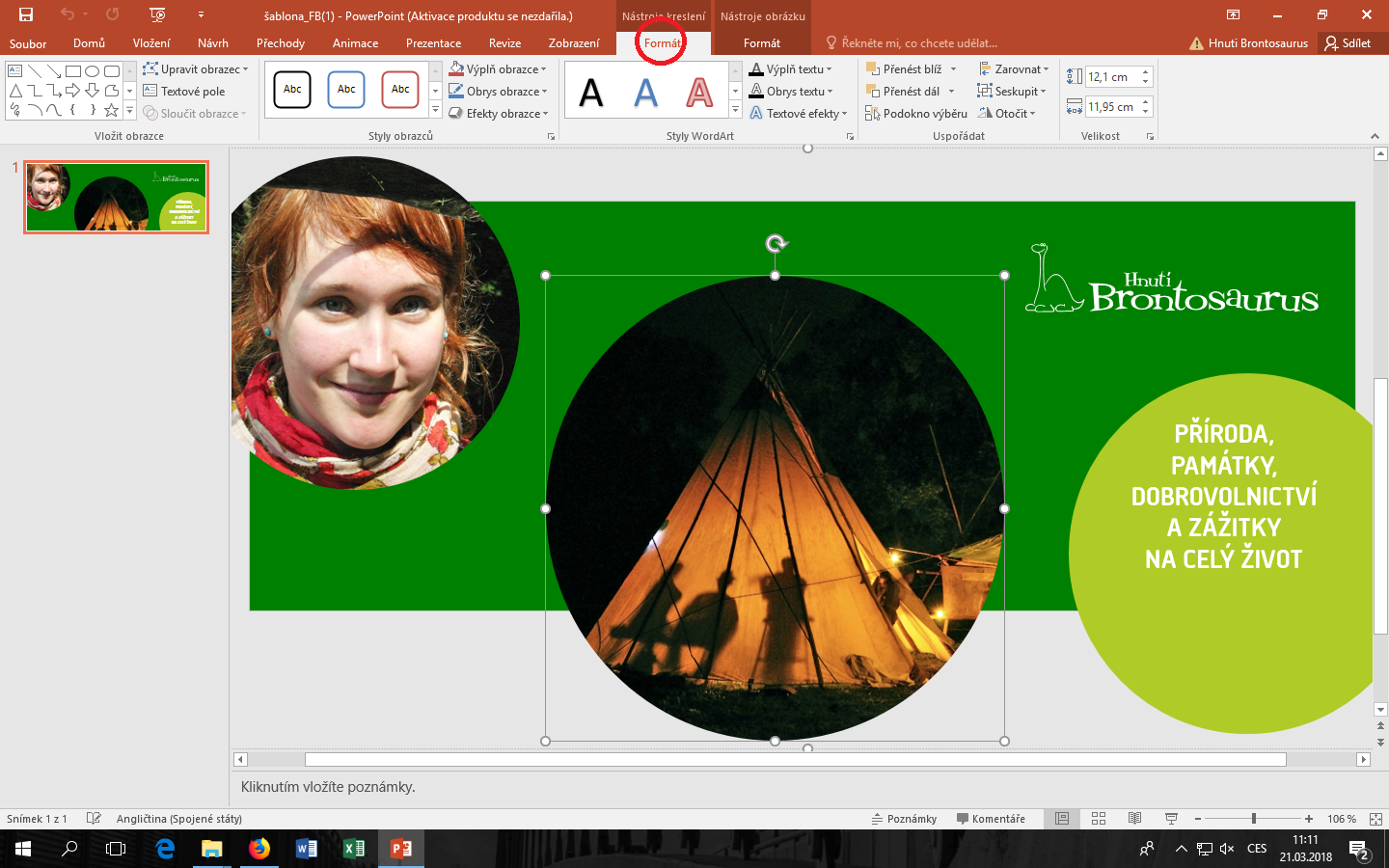 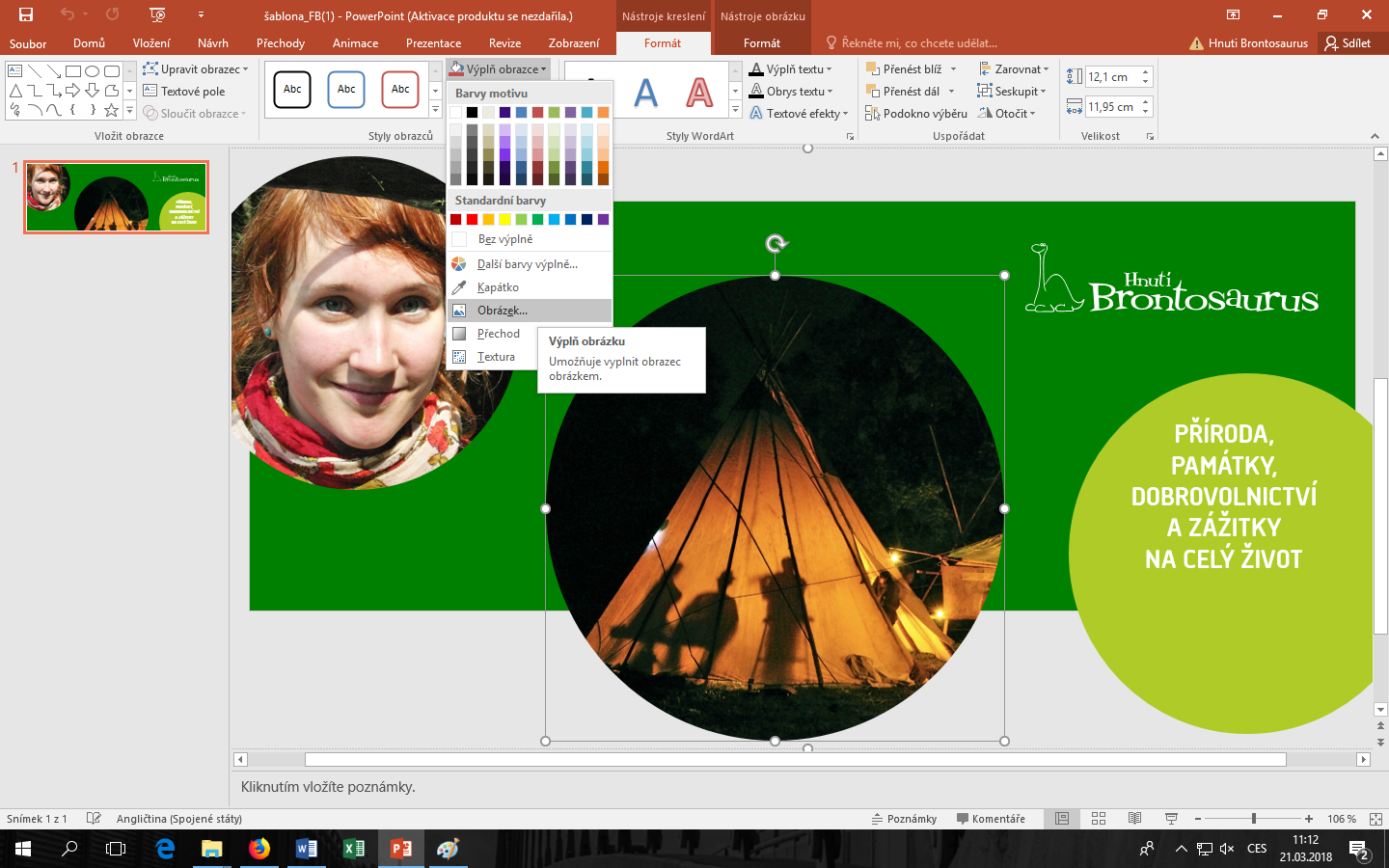 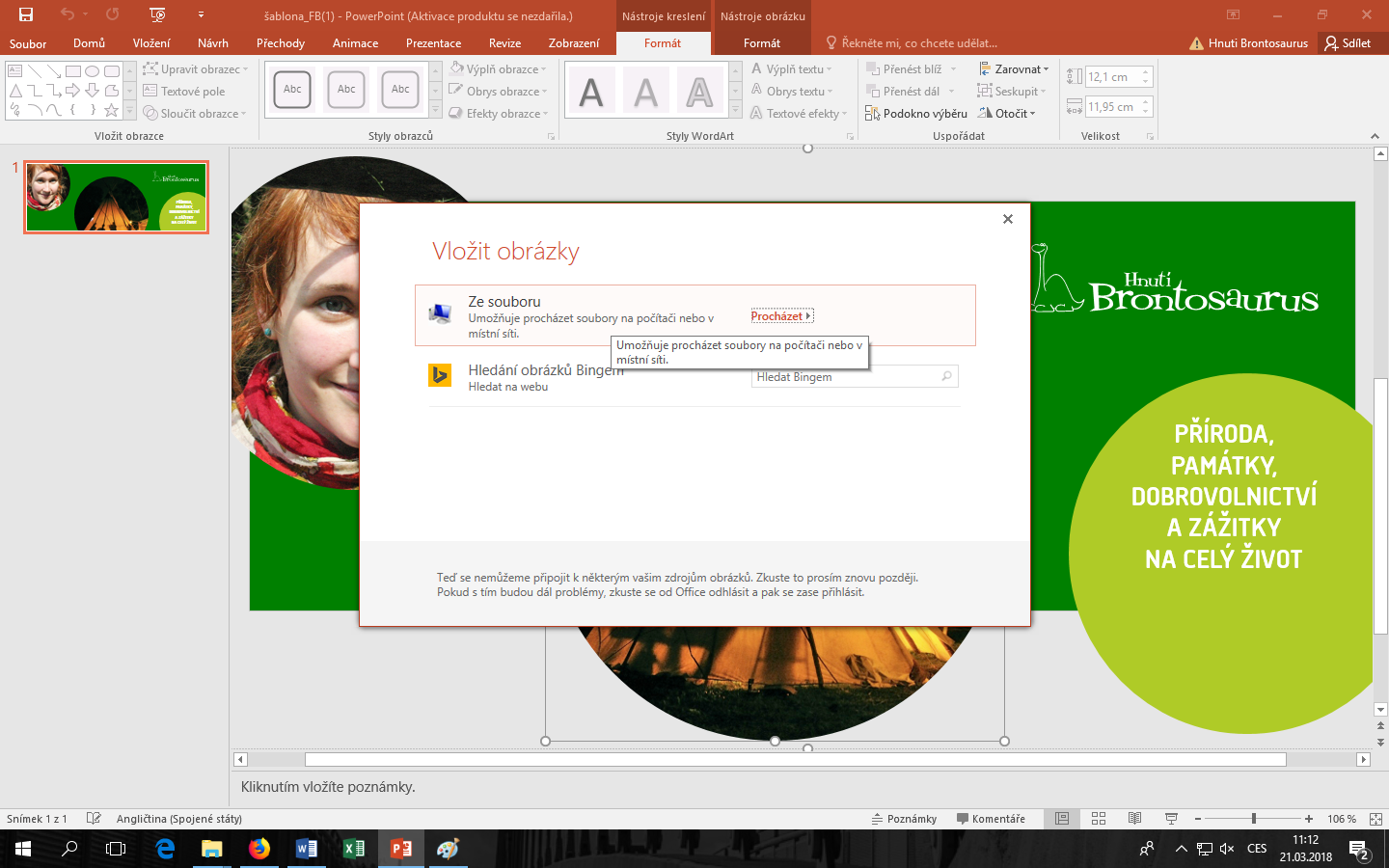 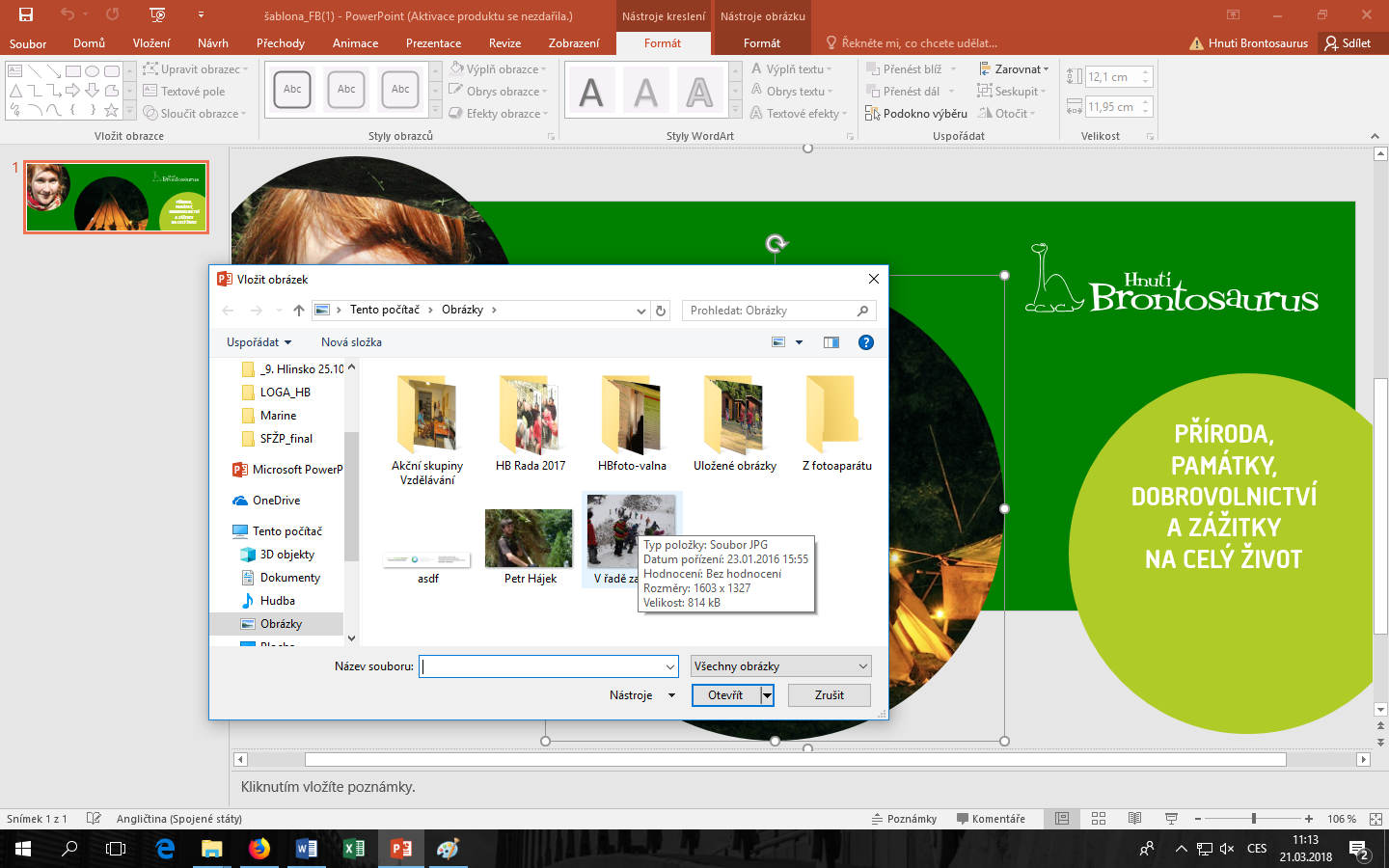 POZOR: obrázek by měl být zhruba čtvercový, kdyžtak uprav v Malování!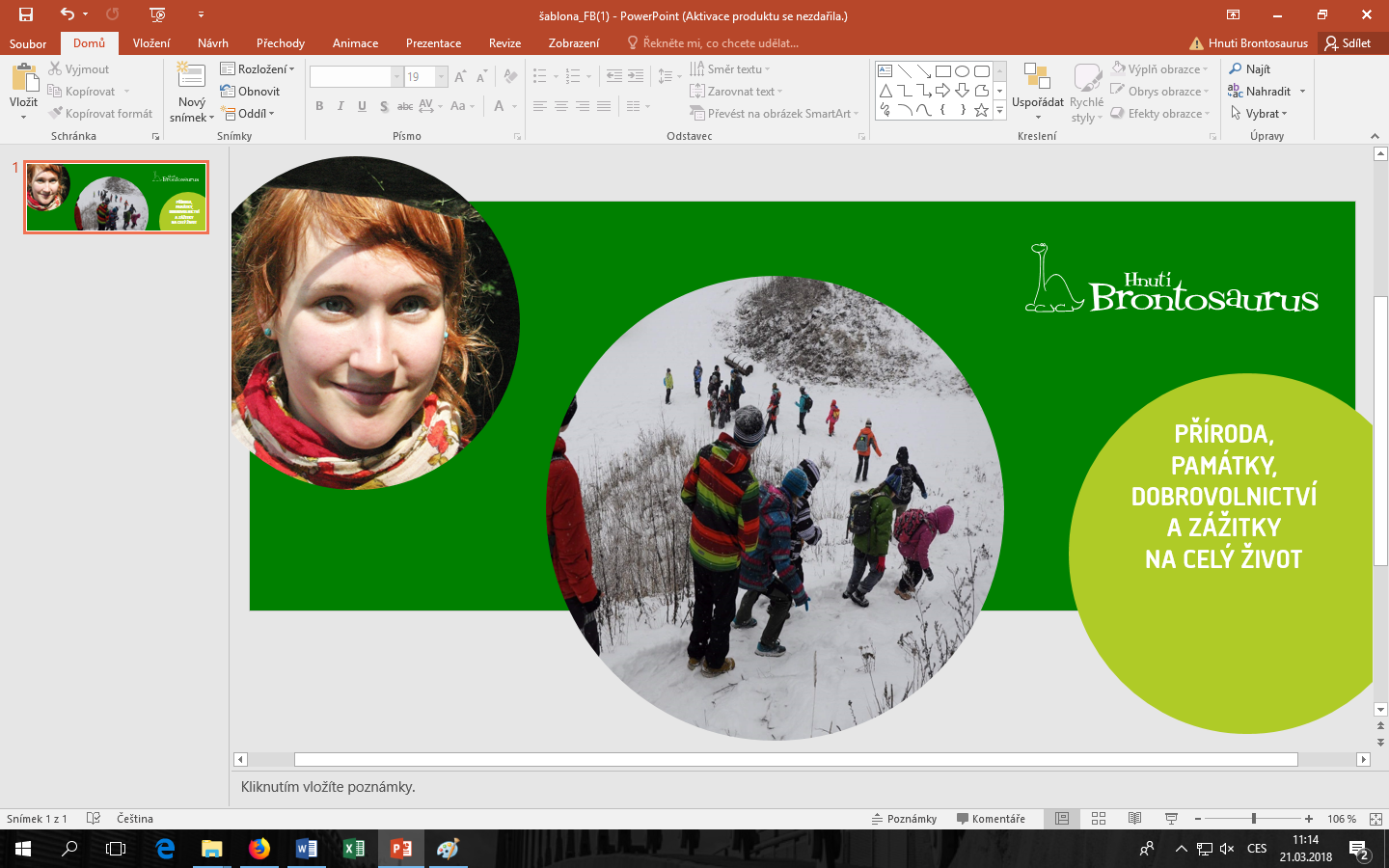 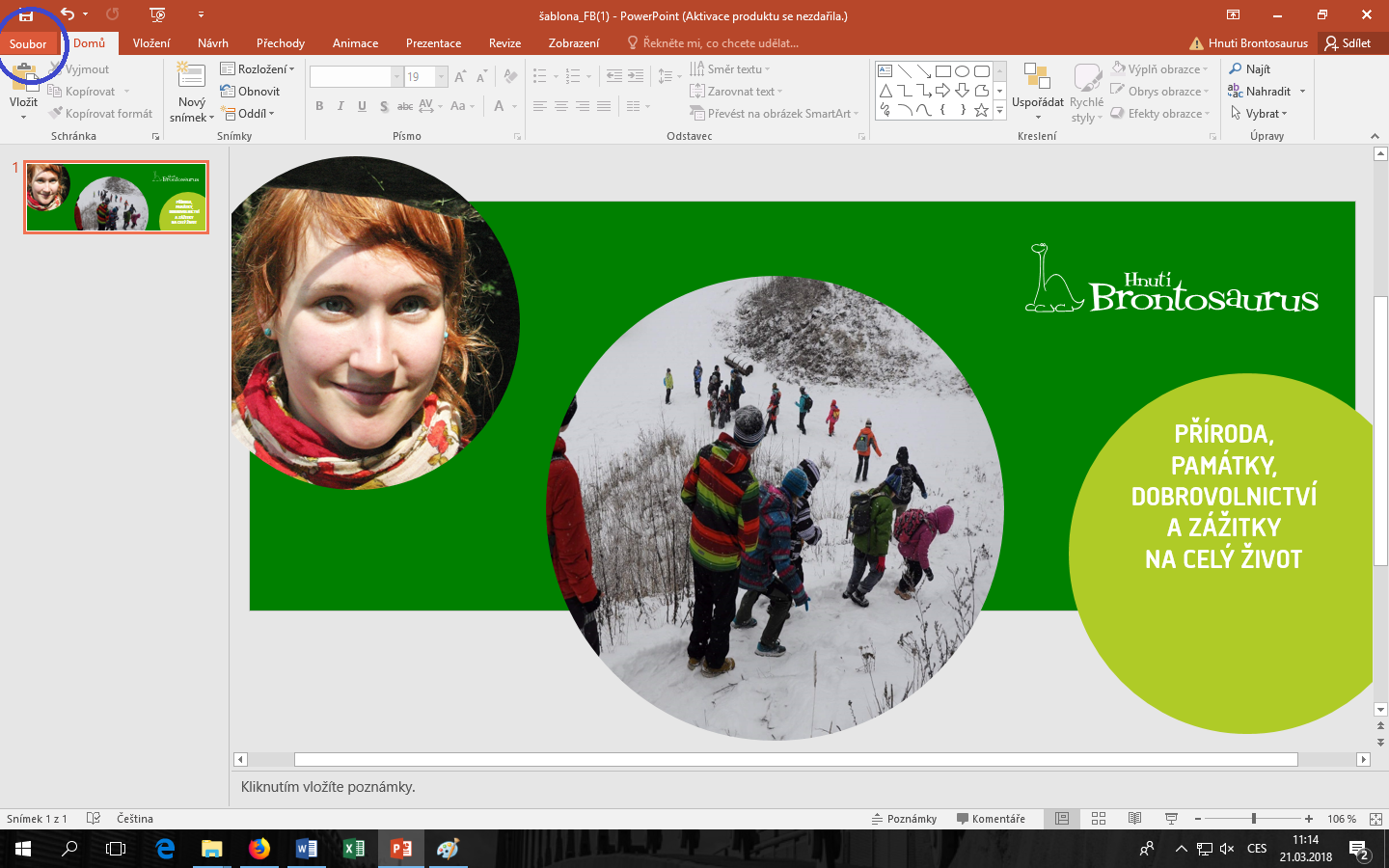 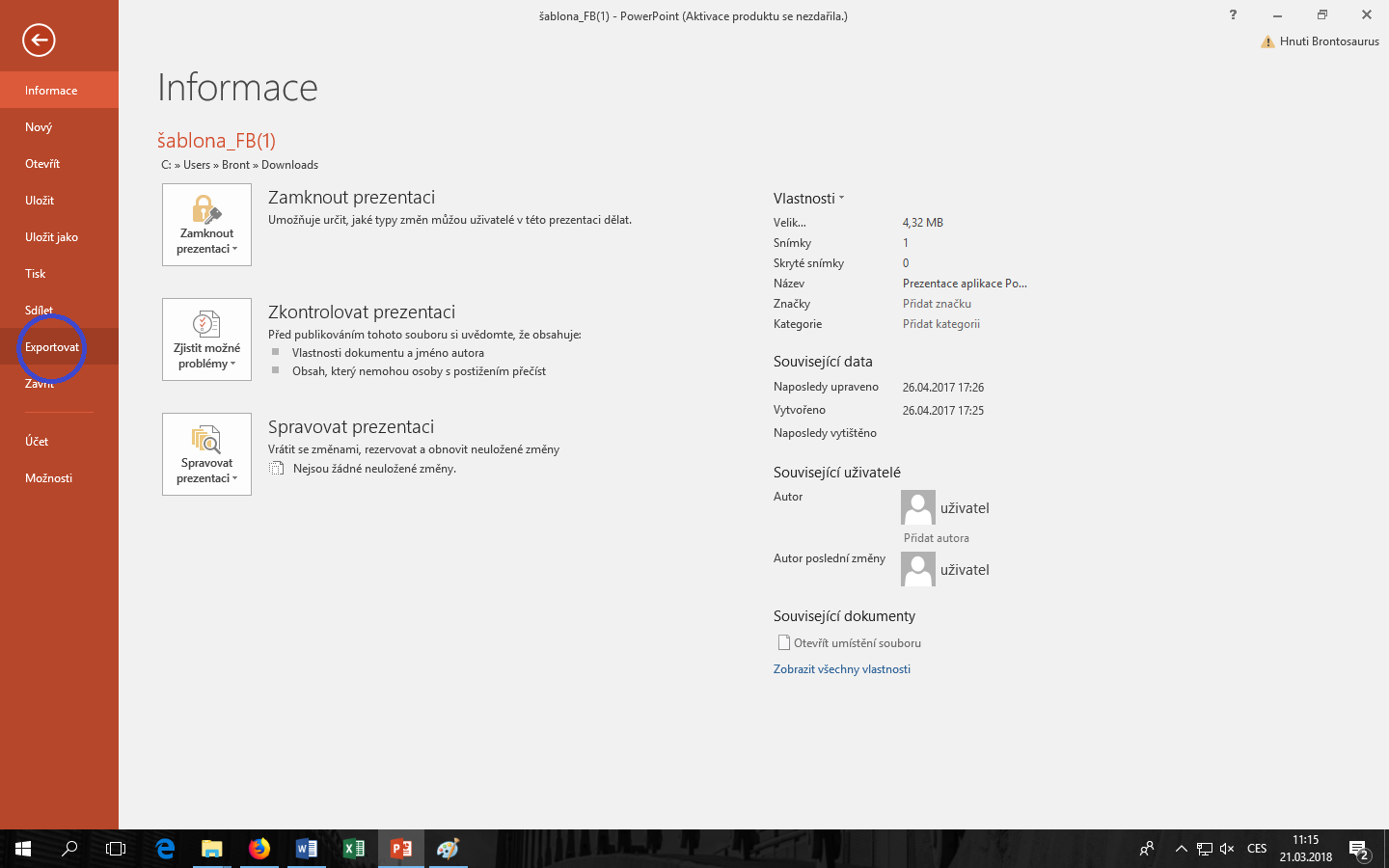 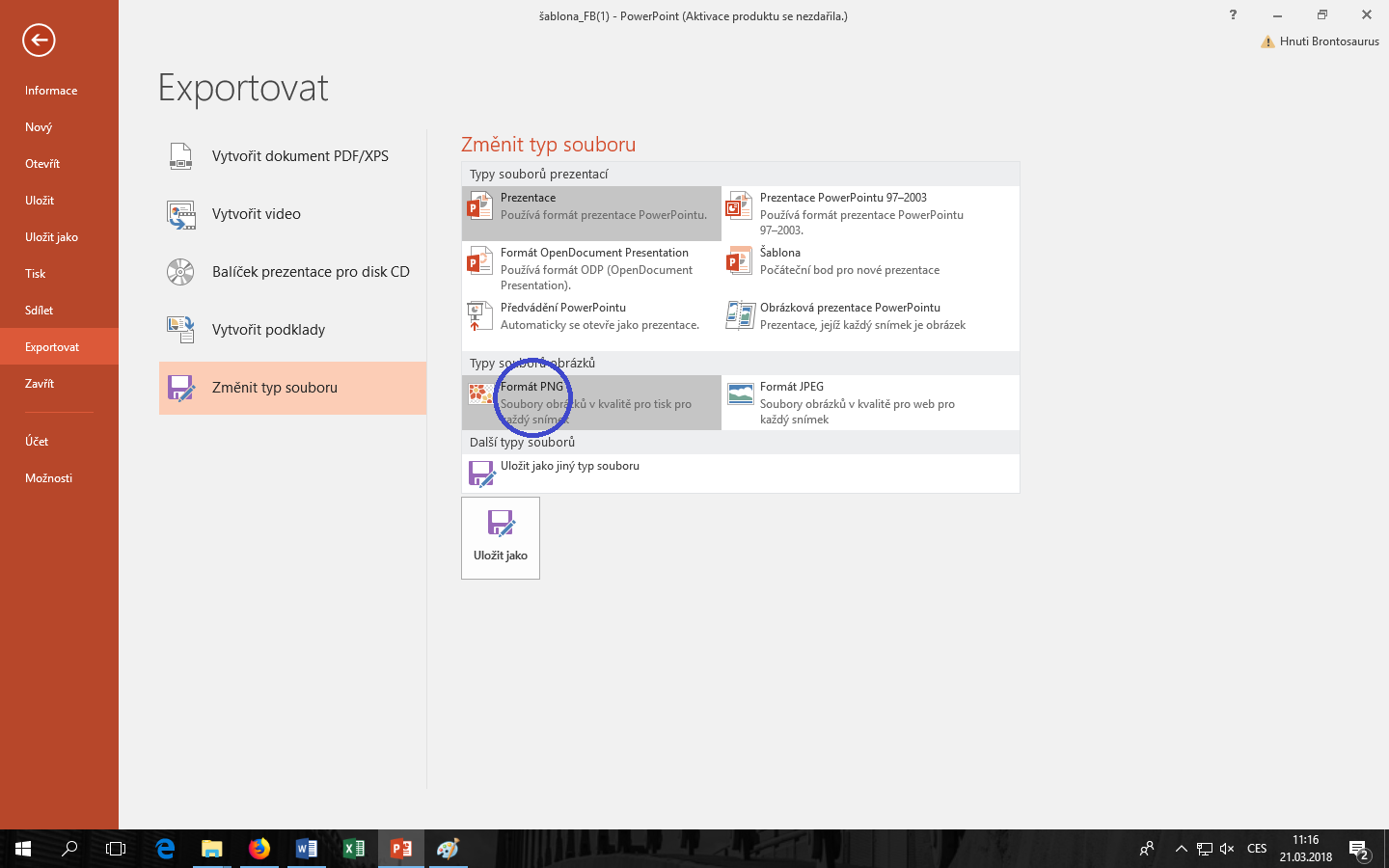 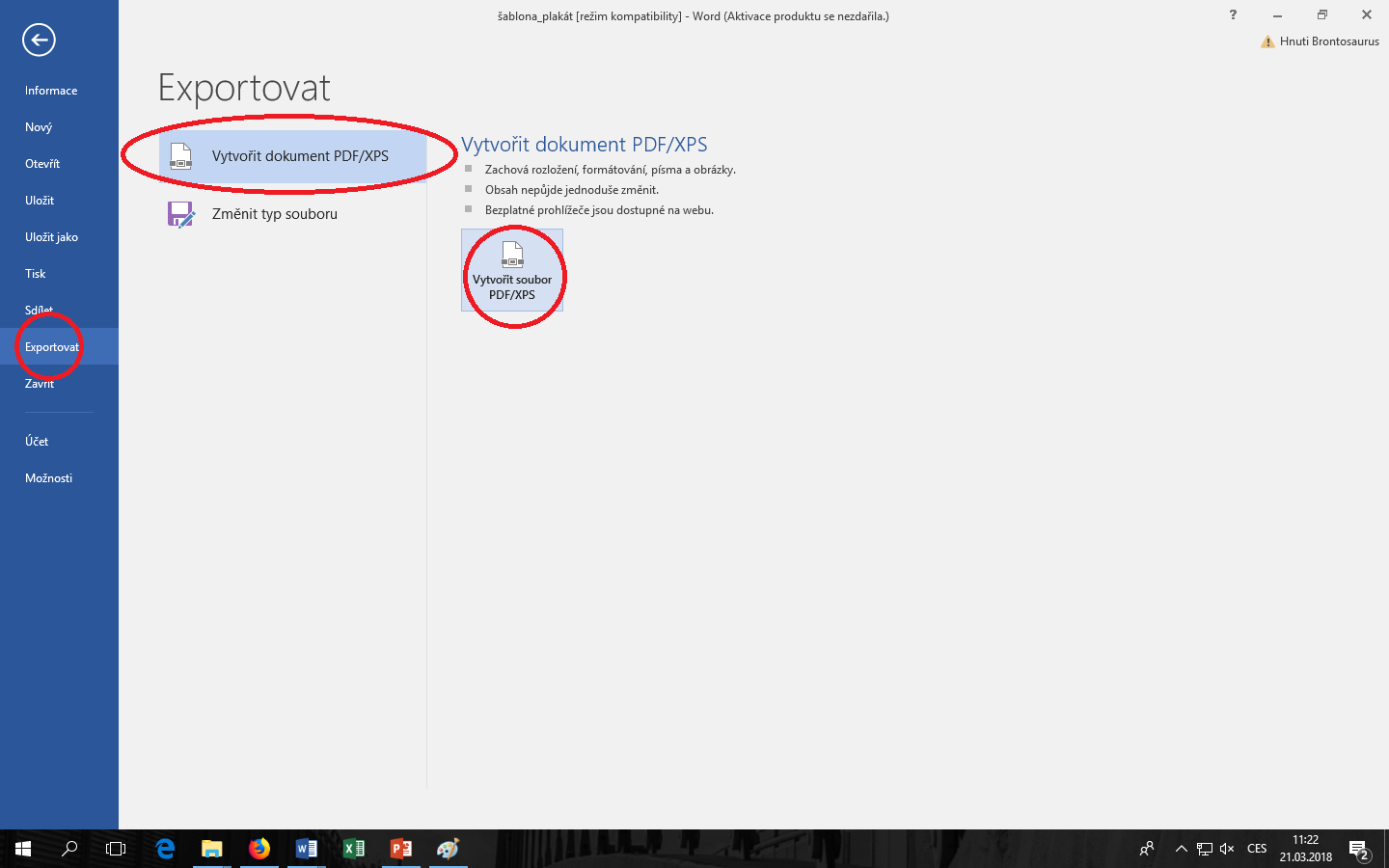 PDF – Na tisk!